Ledarmöte Gillberga-Lista IF Friidrott januari 2013Närvarande:     Magnus, Annika, Uffe, Helena och Pia                          Träningsläger Hallstavallen 24-25 augusti. Träningsläger utomlands för stora gruppenVerksamhetsberättelse skrivs.Budget Annika går igenom, bla 14 00kr + på Eskilstuna spelen. Lägger samma budget för nästa år med ökad summa på matkontot i samband med träningsläger.Tränings/tävlingskalender Kalender Magnus uppdaterar den med tävlingar i närheten. Sommaruppehåll slutar v33 må 12/8. Första poängtävlingen sker i samband med träningslägret, lö fm.Poängtävlingar Läget under kontroll, huvudfunktionärer finns, Annika har tidsprogram.Ledare Försöka få till någon ny förälder via deltagande på träningarna, annonsera i samband med föräldramöte i samband med en måndagsträning. Höra med Thomas om han har infobrevet kvar som vi använde för några år sedan så information ges både muntligt och skriftligt.Hemsidan göra reklam för den och sändlistorna för sms vid nya nyheter mm. Ev be Mattias hjälpa till i samband med föräldramötet för att lägga in mobilnummer mm till föräldrar och aktiva.13 och 20 april städdagar på Hallstavallen. Flera behöver vara med och hjälpas åt för att få ut flis, ny sand till längdhoppsgropen och rödstybb till löpbanorna och höjdhoppet. Vad behövs mer åtgärdas? Ny höjdhoppsställning och ribba. 4kg kula behövs för inomhus, ev några fler diskusar.Övrigt:Styrelsen saknar ungdomsansvarig, valberdning och ersättare. Behövs snarast! Årsmötet är i mitten av mars.Nästa inventering i Flen sker 1 eller 2 maj, ragga föräldrar så fort vi får datum. 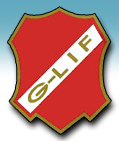 